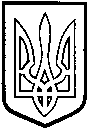 У  К  Р А  Ї  Н  АТОМАШПІЛЬСЬКА РАЙОННА РАДАВ І Н Н И Ц Ь К О Ї  О Б Л А С Т ІР І Ш Е Н Н Я №416від  24 грудня 2013 року				            	        25 сесія 6 скликанняПро внесення змін та доповнень до Статуту комунального підприємства «ГОСПРОЗРАХУНКОВЕ ПРОЕКТНО-ВИРОБНИЧЕ АРХІТЕКТУРНО-ПЛАНУВАЛЬНЕ БЮРО ТОМАШПІЛЬСЬКОГО РАЙОНУ» (нова редакція)Відповідно до пункту 20 частини 1 статті 43, частини 4 статті 60 Закону України «Про місцеве самоврядування в Україні», рішення 23 сесії районної ради 5 скликання №284 від 28 квітня 2009 року «Про управління об'єктами спільної комунальної власності», враховуючи клопотання комунального підприємства «ГОСПРОЗРАХУНКОВЕ ПРОЕКТНО-ВИРОБНИЧЕ АРХІТЕКТУРНО-ПЛАНУВАЛЬНЕ БЮРО ТОМАШПІЛЬСЬКОГО РАЙОНУ» та висновок постійної комісії районної ради з питань будівництва, комплексного розвитку та благоустрою населених пунктів, охорони довкілля, регулювання комунальної власності та питань приватизації, районна рада ВИРІШИЛА:1. Затвердити зміни та доповнення до Статуту комунального підприємства «ГОСПРОЗРАХУНКОВЕ ПРОЕКТНО-ВИРОБНИЧЕ АРХІТЕКТУРНО-ПЛАНУВАЛЬНЕ БЮРО ТОМАШПІЛЬСЬКОГО РАЙОНУ» (нова редакція), що додаються.2. Доручити директору комунального підприємства «ГОСПРОЗРАХУНКОВЕ ПРОЕКТНО-ВИРОБНИЧЕ АРХІТЕКТУРНО-ПЛАНУВАЛЬНЕ БЮРО ТОМАШПІЛЬСЬКОГО РАЙОНУ» Закорченному Г.І. здійснити всі організаційно-правові заходи, необхідні для державної реєстрації змін та доповнень до Статуту, зазначених у пункті 1 цього рішення, і надати копію зареєстрованих змін до Статуту районній раді у місячний термін.3. Контроль за виконанням цього рішення покласти на постійну комісію районної ради з питань будівництва, комплексного розвитку та благоустрою населених пунктів, охорони довкілля, регулювання комунальної власності та питань приватизації (Затирка В.І)Голова районної ради 					                     А.ОлійникЗАТВЕРДЖЕНОрішенням 25 сесії районної ради 6 скликаннявід 24 грудня 2013 року №416ЗМІНИ ТА ДОПОВНЕННЯдо Статуту комунального підприємства «ГОСПРОЗРАХУНКОВЕ ПРОЕКТНО-ВИРОБНИЧЕ АРХІТЕКТУРНО-ПЛАНУВАЛЬНЕ БЮРО ТОМАШПІЛЬСЬКОГО РАЙОНУ» (нова редакція) затвердженого рішенням 24 сесії районної ради 5 скликаннявід 19 серпня 2009 року №300,  код ЄДРПОУ 200995171. Доповнити пункт 2.2 розділу 2 «Мета і предмет діяльності» підпунктами 23 і 24 наступного змісту:23) надання консультаційних послуг з питань комерційної діяльності та управління (в тому числі підготовка, всебічний аналіз та супровід інвестиційних проектів); 24) інші види господарської діяльності, які не заборонені діючим законодавством.2. Пункт 3.3 розділу 3 «Господарська діяльність підприємства» викласти в новій редакції:3.3 Підприємство реалізовує свої послуги та продукцію за цінами і тарифами, на договірній основі з врахуванням цін та тарифів встановлених державою.Ці зміни є невід’ємною частиною Статуту комунального підприємства «ГОСПРОЗРАХУНКОВЕ ПРОЕКТНО-ВИРОБНИЧЕ АРХІТЕКТУРНО-ПЛАНУВАЛЬНЕ БЮРО ТОМАШПІЛЬСЬКОГО РАЙОНУ» (нова редакція). Керуючий справами виконавчого апарату районної ради 					О.Закорченний